DABASI II. RÁKÓCZI FERENC ÁLTALÁNOS ISKOLADabašská základná škola Františka Rákócziho II.OM azonosító: 037749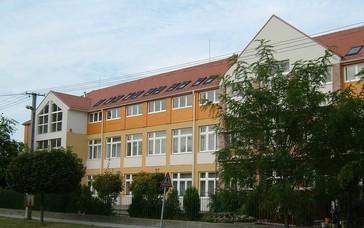 közalkalmazotti szabályzat						     	   Dabasi II. Rákóczi Ferenc Általános Iskola2371 Dabas, Rákóczi Ferenc u. 2./fax: 06 (29) 364-260www.rakoczidabas.hue-mail: iskola@rakoczi-dabas.sulinet.huTartalomjegyzék											oldalszámI. rész Általános rendelkezések								31. A közalkalmazotti szabályzatot létrehozó felek					32. A közalkalmazotti szabályzat célja, tárgyköre					33. A szabályzat személyi és időbeli hatálya						33.1. Időbeli hatály								33.2. Személyi hatálya								34. A szabályzat ereje									35. A szabályzat felmondása, módosítása						36. A szabályzat közalkalmazottakkal történő megismertetése			4II. rész A közalkalmazottak képviseleti rendje						41. A közalkalmazotti tanács (KT)							42. A közalkalmazotti tanács és a közalkalmazottak közötti kapcsolat		53. A közalkalmazotti tanács és a munkáltató együttműködése			54. A közalkalmazotti tanács és a munkáltató kapcsolatrendszerének formái	65. A munkáltató									66. A Közalkalmazotti Tanács								67. A tárgyalások résztvevői								6III. rész A közalkalmazotti tanács feladat és jogköre					61. A közalkalmazotti tanács feladata							62. A KT tájékozódási joga								73. A közalkalmazotti tanács együttdöntési jogai 					74. A közalkalmazotti tanács véleményezési jogai					75. A KT javaslattételi joga								8IV. rész A közalkalmazotti tanács joggyakorlásának, valamint a vitás kérdések 		8egyeztetésének eljárási rendje1. A munkáltató joggyakorlata							82. A közalkalmazotti tanács joggyakorlata						83. Az egyeztetési eljárás szabályozása						9V. rész Záró rendelkezések									91. A közalkalmazotti tanács tevékenységének támogatása				92. A szabályzat alkalmazottakkal történő megismertetése				10rész Általános rendelkezések1. A közalkalmazotti szabályzatot létrehozó felekA Dabasi II. Rákóczi Ferenc Általános Iskola vezetője (a továbbiakban: munkáltató) és az intézmény közalkalmazotti tanácsa (a továbbiakban: KT.) – a közalkalmazottak jogállásáról szóló 1992. évi XXXIII. törvény (a továbbiakban: Kjt.) 17. § (1) bekezdése alapján biztosított jogkörüknél fogva – alkotják meg az alábbi szabályzatot.2. A közalkalmazotti szabályzat célja, tárgyköreJelen szabályzat rendeltetése, hogy átfogóan rendezze a munkáltató és a KT kapcsolatrendszerével és a részvételi jogok gyakorlásával összefüggő kérdéseket.    3. A szabályzat személyi és időbeli hatálya3.1. Időbeli hatályA szabályzat határozatlan időre kerül megkötésre. A hatályba lépés dátuma: a kihirdetés időpontja. A hatályon kívül helyezés dátuma: az újabb szabályzat hatályba lépésével, a felmondás időpontjával, illetve, ha munkáltató jogutód nélkül szűnik meg, akkor a jogutód nélküli megszűnés időpontja.3.2. Személyi hatályaA Közalkalmazotti Szabályzat személyi hatálya a Kjt. 2. §-a (1) bekezdése alapján kiterjed az intézmény valamennyi közalkalmazotti jogviszonyban álló alkalmazottjára, így az intézmény vezetőjére is. (Amennyiben a KT szűnik meg valamilyen oknál fogva, a munkáltató a szabályzatot nem tekinti automatikusan hatályát vesztettnek. Mindaddig alkalmazni kell a szabályzat rendelkezéseit, ameddig a szabályzatot fel nem mondja.)4. A szabályzat erejeA szabályzat a Kjt. 2.§ (4) bekezdése alapján közalkalmazotti jogviszonyra vonatkozó szabálynak minősül. A szabályzat nem tartalmazhat jogszabály ellenes rendelkezéseket. A tilalomba ütköző rendelkezések semmisek.5. A szabályzat felmondása, módosításaA szabályzatot bármelyik fél 3 hónapos határidővel felmondhatja. A felmondási jogot a szabályzat megkötésétől számított 6 hónapon belül egyik fél sem gyakorolhatja. A módosítást az aláíró felek bármelyike kezdeményezheti. A szabályzat módosításával kapcsolatos vitapontok rendezésére egyeztető bizottságot kell létre hoznia, a mely a kérdést soron kívül megvizsgálja, és 8 napon belül javaslatot terjeszt elő az aláírásra jogosult feleknek a megoldásra.6. A szabályzat közalkalmazottakkal történő megismertetéseA munkáltató gondoskodik arról, hogy a szabályzatot valamennyi közalkalmazott részére hozzá férhetővé teszi.II. rész A közalkalmazottak képviseleti rendje1. A közalkalmazotti tanács (KT)Az intézményben a közalkalmazottakat – a jogszerűen lefolytatott közalkalmazotti tanácsi választásokon – közvetlenül választott KT képviseli.A közalkalmazotti tanács tagjainak száma: 3 főA közalkalmazotti tanács elnöke:         Ladányi Klára    			 Tagok:               Fazekasné Deák Andrea                               			   Székely ZoltánA közalkalmazotti tanács elnökét 15 százalék, tagjait 10 százalék munkaidő-kedvezmény illeti meg. A munkaidő kedvezmény 80%-át a tanítással lekötött időből, 20%-át a tanítással nem lekötött időből kell biztosítani.A közalkalmazotti tanács működésének részletes szabályait, üléseinek időpontját saját ügyrendje határozza meg, mely a közalkalmazottak képviseletét tartja szem előtt.A közalkalmazotti tanács jogosítványait, azaz az együttdöntési, a véleményezési, a javaslattételi és tájékoztatási   jogokat a KT egésze gyakorolja. A KT meghatározott ügyeiben az elnök vagy a KT által megbízott tag jár el.A közalkalmazotti tanács a munkáltatónál szervezett sztrájkkal kapcsolatban pártatlan magatartást köteles tanúsítani. Sztrájkot nem szervezhet, a sztrájkot nem támogathatja, és nem akadályozhatja. A KT sztrájkban résztvevő tagjainak megbízatása sztrájk idejére szünetel. Ezen tagok nevét a KT köteles a munkáltatóval közölni.A közalkalmazotti tanács megszűnése és annak visszahívása történhet: munkáltató jogutód nélküli megszűnésével megbízási idő megszűnésével ha a választók a KT-t visszahívják tagjainak száma bármely okból legalább egyharmaddal /1 fő/ csökken /MT. 55-56 §/ A visszahívást a választásra jogosult közalkalmazottak legkevesebb 30%-a indítványozhatja. Amennyiben ez megtörténik, a visszahívásról szavazást kell tartani, amelyben az arra jogosult közalkalmazottak legalább felének részt kell vennie. A visszahíváshoz a leadott érvényes szavazatok kétharmadára van szükség. A visszahívásra tett indítvány egy éven belül nem ismételhető meg.A közalkalmazotti tanács tagjainak /tagjának/megbízása megszűnik: lemondással visszahívással cselekvőképesség elvesztésével ha hat hónapot meghaladó időtartamban munkáltatói jogok gyakorlására válik jogosulttá. ha munkavállaló, vagy a munkáltató vezetőjének közeli hozzátartozójává válik /MT. 139. § /2/ a KT megszűnésével a munkaviszony megszűnésével Új KT tag választása: Ha a KT tagjának megbízatása megszűnik, helyette új tag választható, illetve kooptálható. Megválasztására a MT előírásai érvényesek. 2. A közalkalmazotti tanács és a közalkalmazottak közötti kapcsolatA közalkalmazotti tanács a munkáltatóval történő tárgyaláskor az intézménnyel közalkalmazotti jogviszonyban álló összes alkalmazottat képviseli, a dolgozók részvételi jogát testesíti meg a köznevelési intézmény irányításában, vagyis alapvető feladata, hogy a döntések előkészítésénél jelenítse meg az alkalmazottak véleményét, érdekeit.A közalkalmazotti tanács tagjai egy-egy munkáltatói előterjesztés kapcsán az alkalmazottak körében előzetes véleménykérést folytathatnak, sőt az alkalmazottak vagy a tanács tagjainak javaslatára egyes esetekben az adott témáról alkalmazotti gyűlést hívhatnak össze.A KT. az egész alkalmazotti közösséget képviselheti, ezért egyedi ügyekkel, problémákkal csak akkor tud foglalkozni, ha azok az alkalmazottak nagyobb csoportját is érintik. Az alkalmazottak nagyobb csoportjának kell tekinteni legkevesebb 5 főt, egy munkaközösséget.Formája: Gyűlés: konzultációs jelleggel, kölcsönös gondolat- és információcsere céljábólÍrásbeli tájékoztatás: faliújság, szóróanyag.3. A közalkalmazotti tanács és a munkáltató együttműködéseAz alkalmazottak jogainak érvényesítése, valamint kötelezettségeinek teljesítése során a KT és a munkáltató kötelesek együttműködni (Mt. 6. §. (2) bekezdése)Az együttműködés célja:Az intézmény nevelő-oktató és azt segítő tevékenysége színvonalának emelése.A kiegyensúlyozott munkahelyi légkör biztosítása érdekében a jogok és kötelességek összhangjának megteremtése.Az alkalmazottak munkakörülményeinek és anyagi helyzetének javításához szükséges anyagi lehetőségek feltárása, és a céloknak legjobban megfelelő felhasználásának segítése.4. A közalkalmazotti tanács és a munkáltató kapcsolatrendszerének formáiÉvente egyszer tanácskozáson áttekintik az intézmény helyzetét, az elkövetkező időszak feladatait, és az ezek megoldásához szükséges anyagi lehetőségeket és a lehetséges munkáltatói intézkedéseket.Soron kívül megbeszélést tartanak az intézmény alkalmazottait érintő váratlan, de lényeges problémákról.Esetenként kölcsönösen informálják egymást az alkalmazottakat érintő kérdésekben.5. A munkáltató: Eleget tesz tájékoztatási kötelezettségének, mindazon témákban, amelyek a KT egyetértési és véleményezési jogkörébe tartoznak. Ismerteti az intézményi működés terveit, a várható változásokat. Tényeket, adatokat közöl az együttműködéshez mindenkivel. Biztosítja a KT választásának, illetve működésének indokolt és szükséges költségeit. 6. A Közalkalmazotti Tanács: Jelzi a munkahelyi konfliktusokat és azok lehetséges feloldási módját.Írásos állásfoglalást, javaslatot nyújt be a munkáltatóhoz a közalkalmazottak véleményének megfelelően.  A munkáltató tudomására hozza a közalkalmazottak tervezett megbeszélésének időpontját. A munkáltató és a KT között felmerülő vitás kérdésekben egyeztetési eljárást folytatnak le. Tájékoztatja a közalkalmazottakat pl. a munkaértekezleten a felmerülő kérdésekről. 7. A tárgyalások résztvevői:A KT elnöke, vagy megbízott tagja A munkáltató, vagy az általa megbízott személy A munkáltató és a KT közötti vitás kérdésekben egyeztetést folytatnak le.III. rész A közalkalmazotti tanács feladat és jogköre1. A közalkalmazotti tanács feladataA közalkalmazotti tanács feladata a munkaviszonyra vonatkozó szabályok megtartásának figyelemmel kísérése.A tanács feladatának ellátása érdekében jogosult tájékoztatást kérni és az ok megjelölésével tárgyalást kezdeményezni, amelyet a munkáltató nem utasíthat el.A tanács félévente tájékoztatja tevékenységéről a munkavállalókat.A tanács megalkotja saját ügyrendjét és eszerint végzi tevékenységeit.Meghatározott időben a munkavállalók rendelkezésére áll.Elnöke és/vagy tagjai részt vesznek a kibővített vezetői értekezleteken.2. A KT tájékozódási jogaA munkáltató döntése előtt legalább tizenöt nappal kikéri a közalkalmazotti tanács véleményét a munkavállalók nagyobb csoportját érintő munkáltatói intézkedések és szabályzatok tervezetéről (2012. évi I. törvény a munka törvénykönyvéről – Mt. 264.§)Az intézményben a közalkalmazottak nagyobb csoportjának kell tekinteni (5 fő felett) a pedagógus vagy pedagógus munkát közvetlenül segítő foglalkoztatottakat. 3. A közalkalmazotti tanács együttdöntési jogai A jóléti célú pénzeszközök felhasználása a közalkalmazottak munkáltatóhoz benyújtott írásos kérelmei alapján rangsorolhatók. A szociális juttatások témakörében a munkáltatóval együtt rangsorolja és állapítja meg a hozzájárulás mértékét. Egyéb egyetértési jogok:A KT. elnökének munkajogi védelmével kapcsolatban.A vonatkozó mindenkor hatályos jogszabályoknak megfelelően.4. A közalkalmazotti tanács véleményezési jogaiA munkáltató tervezett döntése előtt a KT- val a következőket véleményezteti:A belső szabályzatok tervezetét.Az alkalmazottak nagyobb csoportját érintő munkáltatói intézkedés tervezetét:A jutalmazás elveit.A kitűntetési javaslatokat. Az intézmény fejlesztésével, munkájának átszervezésével kapcsolatos terveket.Az intézmény fenntartójának megváltozásával együtt járó munkáltatói  intézkedéseket.                         Egyéb, az alkalmazottak nagyobb csoportját érintő munkáltatói intézkedés tervezetét.Az alkalmazottak képzésével összefüggő tervet.A tanulmányi szerződések tervezetét.A munkáltató munkarendjének kialakítását és az éves szabadságolási tervet.A véleményezési jogok érvényesítésének elmulasztása esetén a munkáltatói intézkedés érvénytelen, amelynek megállapítása érdekébe a KT bírósághoz fordulhat.A KT véleménye nem köti a munkáltatót.Az egészségkárosodást szenvedett vagy a megváltozott munkaképességű munkavállalók rehabilitációjára vonatkozó intézkedések tervezete.Az egyenlő bánásmód követelményének megtartására és az esélyegyenlőség biztosítására irányuló intézkedés5. A KT javaslattételi jogaA KT-t az oktatási törvény szabályaival összhangban megilleti a javaslattételi jog:a nevelési és oktatási terveka tantervi programoka nevelés – oktatás módszereinek fejlesztése tekintetében.IV. rész A közalkalmazotti tanács joggyakorlásának, valamint a vitás kérdések egyeztetésének eljárási rendje1. A munkáltató joggyakorlataA munkáltató köteles a közalkalmazotti tanácsot tájékoztatni a KT. együttdöntési, illetve véleményezési jogkörébe tartozó ügyekben legalább 15 nappal a tervezett intézkedés előtt. A Mt. 262. § (2)-(3) bekezdése szerint.A munkáltató vállalja, hogy a KT. véleményezési jogkörébe tartozó kérdésekben - az eltérő és indokolt vélemények egyeztető megvitatása után elutasító döntést - írásban, indoklással közli a KT. – val.A munkáltató írásos tájékoztatásait, valamint a KT írásos előterjesztéseit az intézmény hivatalos iratállományába iktatni kell (a tartalom és az időpontok nyomon követhetősége érdekében.)A közalkalmazotti tanács minden olyan kérdésben érdemi tájékoztatást kérhet, amely a közalkalmazotti jogviszonnyal összefüggő gazdasági és szociális kérdésekkel kapcsolatos. A munkáltató a tájékoztatást nem tagadhatja meg.A munkáltató előzetes meghívás alapján tanácskozási joggal részt vehet a KT ülésein, és a közalkalmazotti tanács által az alkalmazottak részére szervezett tanácskozásain.2. A közalkalmazotti tanács joggyakorlataA közalkalmazotti tanács köteles a jogait az intézkedés-tervezetről való tudomásszerzést követően 15 napon belül gyakorolni, álláspontjáról a munkáltatót tájékoztatni. Véleménykülönbség esetén a KT – a szükséges egyeztetés érdekében – a munkáltatóval köteles határidőn belül megbeszélést folytatni. A 15 napos határidőt az intézkedés-tervezetnek a KT elnökhöz való érkezésétől kell számítani.A közalkalmazotti tanács köteles állásfoglalásainak kialakítása előtt – a jelzett határidőn belül – az alkalmazottak érintett közösségének véleményéről tájékozódni, és azt képviselni.Ha a közalkalmazotti tanács álláspontját határidőn belül nem közli a munkáltatóval, úgy kell tekinteni, mintha az intézkedéssel egyetértene.A közalkalmazotti tanács hatáskörének gyakorlásával összefüggően betekinthet a munkáltató nyilvántartásaiba. A KT. tagjait a betekintés során birtokába jutott adatok, információk tekintetében az ezekkel kapcsolatosan előírt titoktartási és személyiségi jogi védelmi kötelezettség terheli. A nyilvántartást kezelő közalkalmazottat a munkáltató utasítja a betekintés biztosítására.3. Az egyeztetési eljárás szabályozásaA munkáltató és a közalkalmazotti tanács közötti vitás kérdések rendezésére az egyeztetési eljárás szolgál. Az egyeztetést a KT kezdeményezheti a másik félhez írásban megküldött egyeztetési ajánlattal, amely tartalmazza:az egyeztetni szándékozott téma megjelölését,az egyeztetés helyére, idejére vonatkozó javaslatota KT részéről az egyeztetéssel megbízott személy megjelölését.Az időpont megjelölése 15 (sürgős esetben 8) napnál korábbi időpontban nem jelölhető meg, hogy a másik fél részére elegendő idő álljon rendelkezésre, az egyeztetésre való felkészüléshez.A munkáltató az ajánlatra köteles 3 napon belül válaszolni az időpont és a hely elfogadásával (vagy indokolt akadályoztatás esetén más időpont és hely felajánlásával) és az egyeztetésen résztvevő képviselője megjelölésével.Az egyeztetési eljárás jegyzőkönyvének tartalmaznia kell az alábbiakat:Az egyeztetés helyét, idejét, a résztvevő személyeket.A kifogásolt intézkedést és a munkáltatói észrevétel lényegét,Az egyeztetési eljárás során elhangzott nyilatkozatokat.A megkötött egyezség pontos szövegét, a kifogás visszavonását.Az eredménytelenséget megállapító közös nyilatkozatot.Az egyeztetésben részt vevő felek jegyzőkönyvi aláírását és bélyegzőjét. Az egyeztetési eljárás során a kifogásolt jogellenes munkáltatói intézkedés tényállását fel kell tárni. Meg kell kísérelni az egyeztetés során az egyezség létrehozását, a feleknek, ennek V. rész Záró rendelkezések1. A közalkalmazotti tanács tevékenységének támogatásaA munkáltató széleskörűen támogatja az alkalmazottak részvételi jogaihoz kapcsolódó tevékenységeket, elősegíti a közalkalmazotti tanács működésének feltételeit, amelyek érdekében biztosítja a Mt. 260.§ (1) bekezdés szerinti munkaidő kedvezményt.Biztosítja:a szükséges közlönyöket, szakkönyveket, jogi segédleteket, a felhívások, közlemények közzétételi feltételeit a rendszeres működéshez kapcsolódó ügyviteli feltételeket, szükséges helyiségeket. 2. A szabályzat alkalmazottakkal történő megismertetéseA munkáltató gondoskodik arról, hogy a szabályzatot valamennyi alkalmazott megismerhesse. Ennek érdekében a szabályzat másolati példányát az érdekeltek számára jól elérhető helyeken, a nevelői szobákban elhelyezi. A szabályzat 1-1 példányát külön megkapja a munkáltató és a KT tagjai.Minden, e szabályzatban nem részletezett kérdésben a Kjt. és az Mt. - 235.§ (2) bek.; 251.§ és a 268. § kivételével - a XX. fejezetében szabályozott Üzemi Tanácsra vonatkozó rendelkezései az irányadóak.Dabas, 2015. december16.Tokné Járomi Ilona                                                     	Ladányi Klára              intézményvezető                                                        közalkalmazotti tanács elnöke